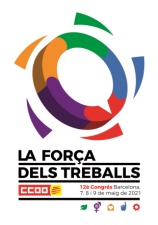 Model M.1				          	        		A omplir a l’assemblea congressual d’elecció directa							d’empresa /assemblea transversal nivell I procés 12è Congrés CONC12è Congrés CONCACTA DE CONSTITUCIÓ DE MESA ELECTORALASSEMBLEA ELECCIÓ DIRECTA D’EMPRESA/ASSEMBLEA TRANSVERSAL NIVELL I	EMPRESA/ASSEMBLEA TRANSVERSAL	RAM						UNIÓ INTERCOMARCAL	CENTRE DE TREBALL/LOCALITATA les 		hores del dia 			, es constitueix la mesa electoral de l’assemblea de referència segons estableixen les normes del 12è Congrés, i d’acord amb la data d’inici acordada pel òrgan de direcció convocant.Els membres titulars de la mesa electoral que no tenen la condició de candidats ni candidates en aquesta elecció, són:Com a president o presidenta: 										amb DNI				Com a secretari o secretària:											amb DNICom a vocal:												amb DNIDurant el procés de constitució indiquem que NO	       s’han produït incidències.Durant el procés de constitució indiquem que SI        s’han produït les següents incidències:(detallar-les en un full a part signades pel secretari o secretària i annexar-les a l’acta)Signatura del/de la president/a		Signatura del/de la secretari/ària		Signatura del/de la vocalLloc i dataINFORMACIÓ SOBRE PROTECCIÓ DE DADESResponsable del tractament: Confederació Sindical de la Comissió Obrera Nacional de Catalunya (CSCONC). Legitimació: Interès legítim. Finalitat del tractament: Gestionar les candidatures i participació al 12è Congrés de la CONC. Drets: pots accedir, rectificar i suprimir les teves dades, així com exercir altres dret, com se explica en la informació addicional. Informació addicional: pots consultar la informació addicional i detallada sobre Protecció de dades a la nostra web rgpd.ccoo.cat/